ПОДРУЧНИ  ФУДБАЛСКИ САВЕЗ ПРИЈЕДОР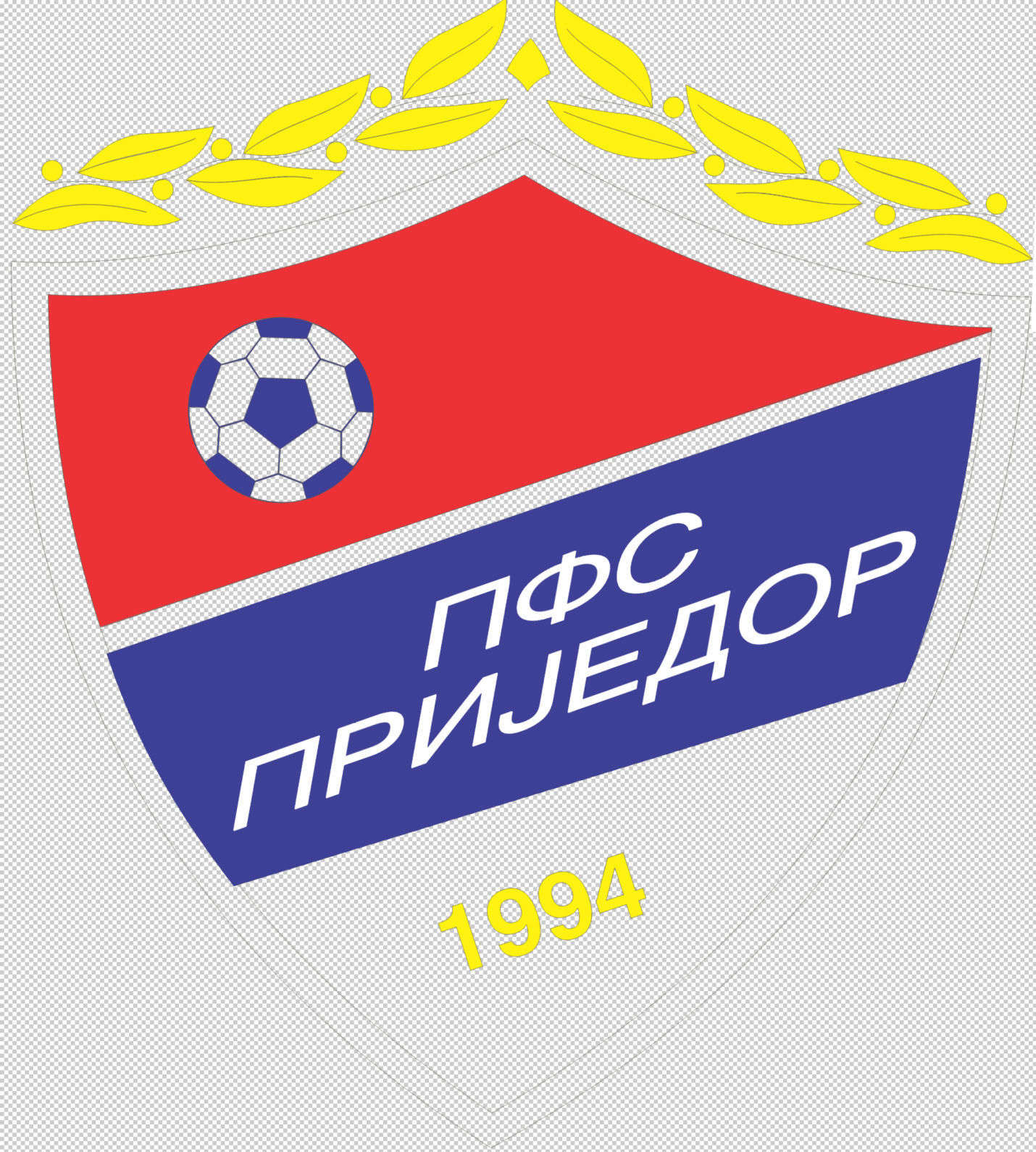 П Р О П О З И Ц И Ј Е такмичења Регионалне лиге ЗАПАДза такмичарску сезону 2023/2024. годинуПриједор,  јули 2023. годинеНа основу члана 35 Статута ПФС Приједор, Управни одбор на сједници одржаној  18.07.2023 године у Приједору, усвојио је П Р О П О З И Ц И Ј Е такмичења Регионалне  лиге ЗАПАДза такмичарску сезону 2023/2024. годинуОпште одредбеЧлан 1.Овим Пропозицијама утврђује се начин организовања и провођења такмичења Регионалне лиге ЗАПАД. Начин организовања такмичењаЧлан 2.Првенствена фудбалска такмичења Регионалне лиге ЗАПАД за сениорске екипе у такмичарској сезони 2023/2024 година, организују се и спроводе на сљедећи начин:Првенствена такмичења у Регионалној лиги ЗАПАД, организују се, и спроводе по двоструком бод систему, у јесењем и прољетном дијелу првенства.Сваки клуб са осталим клубовима из своје лиге игра по двије утакмице, једну као домаћин, а једну као гост.Члан 3.На крају такмичарске сезоне 2023/2024. година, Регионална лига ЗАПАД бројаће 14 клубова и сачињаваће је:Клубови Других лига ФСРС уколико су изгубили статус друголигаша у такмичарској сезони 2023/2024 година;Прваци Подручних лига ПФС Градишка, ПФС Приједор и ПФС Бања Лука   који су остварили тај  пласман на крају такмичарске сезоне 2023/2024. година.Клубови Регионалне лиге ЗАПАД у такмичарској сезони 2023/2024. година, који су пласманом обезбиједили учешће у Регионалној лиги ЗАПАД у такмичарској сезони 2023/2024. година;Првак Регионалне лиге  ЗАПАД на крају такмичарске сезоне 2023/2024.фодине,  прелази у виши ранг такмичења – Друга лига ФСРС сходно територијалној припадности.Уколико првопласирани клуб Регионалне лиге ЗАПАД одустане од такмичења у вишем рангу (Друга лига ФСРС) или иступи из такмичења у Регионалној лиги ЗАПАД, клуб ће сносити такмичарске и дисциплинске посљедице према одредбама Дисциплинског правилника ФСРС , и у том случају,наредни клуб на табели који испуњава услове  вршит ће попуну Друге лиге ФСРС на основу Одлуке УО ПФС Приједор. Члан 4.За учестовање у такмичењу Регионалне лиге ЗАПАД клубови су обавезни испуњавати услове предвиђене Правилником о безбједности ФСРС односно Одлуком о инфраструктурним условима клубова Регионалних лига ФСРС, као и Правилника о фудбалским такмичењима ФСРС.Такмичењем Регионалне лиге ЗАПАД руководе такмичарски органи ПФС Приједор.Члан 5.Утакмице се играју два пута по 45 минута уз дискреционо право судије рачунања надокнаде времна.Одмор између два дијела игре траје најмање 10 а највише 15 минута.Члан 6.Приликом обављања жријеба за учестовање у такмичењу које се одржава најкасније 15 дана прије почетка такмичарске сезоне, клубови су обавезни такмичарским органима, доставити сљедеће:Пуни назив стадиона и резервног стадиона које ће клуб користити током трајања такмичарске сезоне (Клубови не могу мијењати током трајања такмичарске сезоне пријављене стадионе и резервне стадионе које су пријавили прије почетка такмичарске сезоне осим у случајевима ако је клуб пријавио изнајмљени стадион за одигравање утакмица те се у међувремену враћа на сопствени стадион који је у међувремену добио употребну дозволу);Мјесто и вријеме одигравања утакмица;Боју опреме и резервну боју са којом ће клуб наступати;Контакт телефон клуба;Званични имејл клуба за пријем електронске поште;Контакт особа са имејл адресом и бој телефона.Пријавити са којом ће се омладинском категориом такмичити на нивоу ОФС/ПФС или ФСРСЧлан 7.Посљедња два првенствена кола редовног такмичења, играју се истога дана и у исто вријеме.Изузетно од претходног утакмице последњег  кола које немају никакав резултатски значај на само такмичење, нити дају такмичарску предност било ком учеснику у такмичењу Регионалне лиге ЗАПАД, могу се играти у другом термину у односу на остале утакмице, под условом, да се играју прије осталих утакмица првенственог кола, а у периоду између два првенствена кола претпоследњег и последњег првенственог кола. Ради регуларности такмичења, надлежни такмичарски орган може утврдити одигравање и више првенствених кола истога дана и у исто вријеме.Члан 8.Утврђени распоред такмичења може се промијенити, уколико је захтјев за измјену термина поднијет најкасније седам (7) дана од дана утврђеног за одигравање утакмице, који у себи мора садржати разлог због којег се тражи промјена термина са приложеном документацијом, из које се може утврдити оправданост поднијетог захтјева.Уколико је захтјев поднијет након рока из претходног става, неопходна је и сагласност другог клуба, с тим, да захтјев за промјену и сагласност другог клуба за промјену термина морају бити достављени такмичарском органу најкасније три (3) дана од дана предвиђеног за термин одигравања утакмице.Одлуку о захтјеву клуба за промјену термина утакмице из става 1. и 2. овог члана доноси Такмичарски орган који руководи такмичењем.Одлука Такмичарског органа о поднесеном термину за промјену термина одигравања утакмице је коначна и она се доставља заинтересованим клубовима и осталим учесницима такмичења.Ако се Одлуком надлежног државног органа прогласи Дан жалости на подручју гдје се према распореду такмичења тог дана играју утакмице, такмичарски орган који руководи такмичењем, може одредити нови термин одигравања утакмице, у складу са календаром такмичења, при том водећи рачуна да се обезбједи регуларност такмичења.У случају када због Дана жалости није извршено одлагање утакмица, обавеза је клубова да прије почетка утакмице на терену за игру одају почаст минутом ћутања или на други прикладан начин према настрадалим због чега је проглашен дан жалости.У случају проглашеног Дана жалости, клуб домаћин је обавезан да на јарболима стадиона заставе буду спуштене на пола копља или јарбола, а играчи на терену на рукаву дреса морају носити обиљежја црне траке као знак жалости.Ако се у току утакмице на основу јавног саопштења од стране надлежног органа прогласи Дан жалости, утакмица се неће трајно прекинути, али је судија утакмице дужан, да у првом прекиду заустави игру и од играча захтјева да минутом ћутања одају почаст настрадалим или умрлим особама.За свако одавање почасти односно намјеру одавања почасти минутом ћутања или на други начин, клубови, организације и појединци морају тражити писмено одобрење од Такмичарског органа који води такмичење најкасније 48 часова прије почетка утакмице са детаљним образложењем и протоколом активности.   Утврђивање пласмана на табелиЧлан 9.Клубови који побједе на утакмици освајају три бода а ако је резултат нерјешен сваки клуб осваја по један бод.Ако клубови на табели освоје исти број бодова, о пласману одлучује разлика између постигнутих и примљених погодака.У случају истог броја примљених и постигнутих погодака (разлика погодака) боље мјесто на табели заузима екипа која је постигла више погодака,а ако су постигли исти број погодака дијеле мјесто на табели које им припада.Изузетно,ако је ријеч о мјесту које одлучује о прваку или мјесту које повлачи прелаз у виши или нижи степен такмичења,код једнаког броја бодова,пласман се одређује на основу додатне помоћне табеле,на основу резултата које су у међусобним сусретима оствариле екипе са једнаким бројем бодова.Пласман на додатној табели одређује се на основу збира освојених бодова у међусобним сусретима.Ако је збир бодова једнак, одлучује разлика између датих и примљених погодака.Ако је разлика једнака, одлучује већи број постигнутих погодака, а уколико је и то једнако,одлучује укупна разлика постигнутих и примљених погодака у предметном такмичењу на основу резултата свих екипа.Ако се ни на овај начин не може утврдити успјешнија екипа,екипе ће одиграти  двије међусобне утакмице по куп систему да би се добила успјешнија екипа.Уколико је ријеч о три и више екипа које имају једнак број бодова,исту погодак разлику и исти број постигнутих погодака, питање пласмана,уколико су у питању три екипе, рјешава се одигравањем  утакмица  на неутралном терену по једностзруком бод систему.Ако се ради о четири и више екипа по једноструком куп систему такође на неутралном терену.Дужности клубоваЧлан 10.Клуб домаћин је обавезан припремити терен за игру, а одлуку о погодности терена за одигравање утакмица доноси главни судија.Клуб домаћин обавезан је осигурати одигравање утакмице са минимално 5 лопти.Службена лица клуба  дужна су доћи на стадион 90 минута прије почетка утакмице, те је обавеза клуба да наступи са најбољим саставом на утакмици. Кашњење на технички састанак – брифинг, који се одржава најкасније 90 минута прије почетка утакмице, повлачи дисциплинску одговорност.Члан 11.Такмичење Регионалне лиге ЗАПАД административно се води путем информационог система COMET, те је у ту сврху клуб домаћин обавезан делегату утакмице обезбједити засебну просторију (канцеларију) у којој морају бити обезбијеђени рачунар са интернет конекцијом и штампачем.Клубови су обавезни да најкасније 75 минута прије почетка утакмице достави делегату на прописаном обрасцу, списак играча и службених лица који ће наступати на утакмици, као и пријаву јавног скупа или потврду о пријави јавног скупа и овлаштење за представника клуба.Сви играчи и службена лица са достављеног образца за утакмицу морају бити лиценцирани од стране ПФС Градишка, ПФС Бања Лука и ПФС Приједор и регистровани у COMET систему.Списак мора бити овјерен и потписан од стране званичног представника клуба.Списак пријављених играча садржи податке 20 играча пријављених у COMET систем.Клубови који немају минимално 16 играча пријављених у записник утакмице сносит ће дисциплинске санкције. Уколико се на прописаном обрасцу налазе лица која се ни до краја утакмице нису појавила на утакмици, клуб ће сносити дисциплинске санције а исти ће бити брисани из записника са утакмице.У случају да систем COMET није у функцији вођење записника са утакмице ради се ручно, а накнадно ће делегат у систему COMET направити записник, и то одмах по доласку кући уз обавезу да учини најкасније 6 часова по одиграној утакмици.Члан 12.Клуб је обавезан на свим утакмицама поставити на јарболе заставе Републике Српске, и ФСРС. Дозвољено је постављање и могу се поставити заставе: клубова учесника утакмице, застава БиХ, застава ФИФА, УЕФА, ФС БиХ, застава Града – Општине на чијој се територији игра утакмица, застава Фер плеја.Члан 13.Клуб домаћин на захтјев гостујуће екипе, а према властитим могућностима, извршиће резервацију смјештаја и исхране за исте, те старати се о њиховом дочеку, боравку и испраћају из мјеста одигравања утакмице.Све трошкове из претходног става сноси клуб гост подносилац захтјева.Члан 14.Клуб домаћин је дужан да предузме све мјере у циљу обезбјеђења личности:чланова гостујућег клуба, судија, делегата, контролора суђења, новинара, навијача, прије утакмице, за вријеме и по завршетку утакмице, све до напуштања стадиона и мјеста одигравања утакмице.Клуб домаћин дужан је обезбједити посебно предвиђено мјесто на стадиону за гостујуће навијаче, које мора бити физички одвојено од осталих навијача на стадиону, те видно обиљежено/означено за смјештај гостујућих навијача.Клуб домаћин, обавезан је надлежној полицијској управи пријавити мјесто и вријеме одигравања утакмице, а на захтјев полицијске управе и друге релевантне податке. Пријаву јавног скупа је обавезан доставити делегату на увид.Клуб домаћин обавезан је, током цијелог трајања утакмице, обезбиједити присуство комесара за безбједност, те организовати редарску службу са именованим вођом редарске службе у довољном броју (минимално 5 лица/редара) или ангажовати заштитарску агенцију, које ће се старати о безбједности учесника утакмице.Поред наведеног, обавезан је обезбједити дохватаче лопти (минимално 4 дохватача) који морају бити маркирани и правилно распоређени уз ограду терена за игру односно друго адекватно мјесто за ефикасно обављање дужности, те највише 4 маркирана носача носила за повријеђене играче уколико није обезбјеђено возило за превоз повријеђених играча са терена за игру.Клуб домаћин обавезан је обезбједити присуство дежурне љекарске службе, санитетско возило Дома здравља односно замјенско возило које мора одговарати функцији превоза повријеђеног (комби или караван возило), као и носила, уколико се ради о утакмицама високог ризика обавеза је и присуства ватрогасног возила са посадом.Без пријаве јавног скупа, присуства редарске/заштитарске службе у потребном броју према безбједоносној процјени (делегата и комесара безбједности клуба домаћина), санитетског возила или замјенског санитетског возила, дежурне љекарске екипе односно доктора или физиотерапеута, утакмице Регионалне лиге ЗАПАД неће се играти.У случају неиспуњења услова из овог става, почетак утакмице може се одгодити најкасније 15 минута, осим у случају два посљедња кола, када све утакмице морају почети у исто вријеме.Идентична одредба се односи и на присуство ватрогасаца и полиције када је ријеч о утакмицама високог ризика.Промоција и/или објава на било који начин политичких порука или било којих других политичких дјеловања унутар или у непосредној близини стадиона строго је забрањена уочи, током или након завршетка утакмице.На терену за игру, за вријеме одигравања утакмице, забрањен је било који облик рекламирања, на мрежама, угаоним заставицама или вратима не може бити извјешен рекламни материјал или прибор. Забрањена је репродукција логотипа на травнатом дијелу терена за игру.Уколико се на стадиону за вријеме одигравања утакмице користи сат који показује одиграно вријеме утакмице, исти мора бити заустављен на крају сваког регуларног дијела игре, након истека 45. и 90. минута.   Клуб домаћин - организатор обавезан је обезбједити на стадиону једну контролну собу, која служи за хитно окупљање кризне групе на утакмици.Ова контролна соба служи за хитно окупљање: делегата, службених представника клубова, вође редарске службе, Комесара безбједности клуба домаћина, Комесара безбједности савеза уколико је исти одређен, представника полиције , а у случају кризне ситуације, те према указаној потреби и представника хитне помоћи односно ватрогасаца.Члан 15.Клуб домаћин обавезан је читав ток првенствене утакмице почев од изласка екипа на терен, трајања утакмице, па све до напуштања терена за игру екипа снимати са једном камером која мора бити постављена према Упутству за поставку камера и снимање утакмица ФСРС, те снимак запечаћен печатом клуба у коверти чувати у просторијама клуба наредних 15 дана од одигравања  утакмице те исту доставити ПФС Приједор ако то буде од клуба затражено.  Клуб домаћин обавезан је обезбједити снимање утакмице и гостујућој екипи уколико иста захтјева снимање утакмице својом камером.Уколико клуб врши  видео пренос утакмице путем ју-тјуб канала или на други начин, дужан је предходно прибавити сагласност такмичарских органа ПФС Приједор.За непоштовање ових одлука, клуб ће сносити дисциплинске санкције по Дисциплинском правилнику ФСРС.Члан 16.За вријеме одигравања првенствених утакмица Регионалне лиге ЗАПАД у техничком простору, поред терена за игру у заштитним кабинама обавезно се морају налазити сљедећа лица:1.представник клуба у одијелу;2.шеф стручног штаба у спортској  опреми са обиљежјима клуба или у одијелу (Ц лиценца);3. љекар клуба у одијелу или опреми клуба;4.физиотерапеут у опреми клуба;5.резервни играчи (9) у спортској опреми клуба са маркерима.За вријеме одигравања првенствених утакмица Регионалне лиге ЗАПАД у техничком простору, поред терена за игру у заштитним кабинама могу се налазити и највише два помоћна тренера у спортској опреми клуба или одијелу који посједује намање Ц тренерску лиценцу.Уколико клуб Регионалне лиге ЗАПАД на првенственој утакмици наступи без некога од обавезно лиценцираних лица која се морају налазити у заштитној кабини током утакмице сносиће санкције предвиђене према одредбама Дисциплинског правилника ФСРС за ову врсту прекршаја.Представник клуба, Шеф стручног штаба, помоћни тренер и тренер не могу бити истo лице. Представник клуба не може обављати дужност главног или помоћног тренера, те у случају покушаја понашања обављања наведене функције, службена лица, дужна су да га удаље из техничког простора.Није дозвољено обављање дужности шефа стручног штаба и фудбалера истовремено на утакмици односно није дозвољено обављање дужности фудбалера и неког другог службеног лица на утакмици изузимајући ситуацију када због непостојања службених лица клуба на утакмици, дужност службеног представника мора обавити капитен екипе.За вријеме одигравања утакмица без присуства гледалаца поред особа из члана 14 и 16. ових Пропозиција, могу бити присутни чланови управа клубова (максимално по 20 особа по клубу уз достављени списак), новинари и репортери који морају бити акредитовани, особе из администрације клуба домаћина.Члан 17.Клубови Регионалне лиге ЗАПАД обавезни су учестовати са својом минимално једном такмичарском омладинском селекцијом у одговарајућим омладинским такмичењима на нивоу ОФС, ПФС,ФСРС односно ФС БиХ , које прије почетка првенства морају пријавити такмичарским органима ПФС Приједор гдје се такмиче.Клубови који не буду поштивали ову одредбу сносиће санкцију предвиђену одредбама Дисциплинског правилника ФСРС која се односи на почињени прекршај.Најмањи број играча у игриЧлан 18.Играчи који нису уписани до почетка утакмице у записник не могу наступити на утакмици.Ако један тим током утакмице остане са мање од седам играча, судија је дужан зауставити игру, те уколико у року од (5) пет минута клуб не наступи са минималним бројем играча који имају право наступања, судија је обавезан трајно прекинути утакмицу.Због прекршаја из предходног става клуб сноси такмичарске и дисциплинске санкције по Правилнику о такмичењима и Дисциплинском правилнику.Свака екипа у записнику утакмице може пријавити двадесет (20) играча а у игри учествује једанаест (11) играча.  Током игре сваки клуб  може извршити до пет замјена (5) у највише три термина у прекиду игре, с тим да се извршена замјена у паузи између два дијела утакмице не сматра термином измјене.Службени представници екипа делегату ,на прописаном образцу,најкасније шездесет минута (60) прије времена почетка утакмице,достављају списак играча,замјенских играча са означеним играчима до 21 године старости, играчима страним држављанима и играчима са уговором о посудби играча као и службених лица.Уколико клуб поступи супротно предходним одредбама ,сносиће такмичарске и дисциплинске санкције по  Правилнику о фудбалским такмичењима ФСРС и Дисциплинског правилника ФСРС.Боја дресоваЧлан 19.Екипе на једној утакмици не могу играти у истим или сличним бојама дресова.Екипе су дужне усагласати боје опреме 72 сата прије званичног термина одигравања утакмице, у складу са пријављеним основним бојама.У случају да екипе имају дресове исте или сличне боје, домаћа екипа као првоименована обавезна је промијенити дресове.Право наступа играчаЧлан 20.На првенственим утакмицама могу наступати играчи који  су стекли право играња према одредбама Правилника о регистрацији,статусу и трансферу играча ФС БиХ,уколико су навршили седамнаест (17) година живота,као и играчи који су навршили шеснаест (16) година живота, који морају посједовати обавезан специјалистички љекарски преглед, који надлежан регистрациони савез уноси у COMET систем на основу доказа о обављеном специјалном љекарском прегледу играча достављеном од стране клуба, са јасно назначеним роком трајања истог, а којим је играч проглашен способним за наступање у утакмицама сениорског узраста.На првенственим утакмицама свака екипа мора у записнику имати најмање два (2) пријављена играча млађа од двадесет једне године (21) старости,од којих најмање  један  (1) мора бити у игри цијелим током утакмице.Уколико из игре излази играч млађии од двадесет једне године (21) старости и екипа остаје без најмање  једног(1) играча млађих од двадесет једне године старости у игру мора ући играч који испуњава овај критеријум како би наведени услов био испуњен.                               Уколико клуб нема више играча који испуњавају овај критеријум, наставак утакмице играју са играчем мање.За такмичарску сезону 2023/2024 године,играч млађи од двадесет једне (21) године старости сматрају се играчи рођени 01.01.2002. године и млађи.Играч млађи од двадесет једне године старости, који представља квоту у наступу, мора бити држављанин Босне и Херцеговине.Сваки клуб на првенственој утакмици у свом саставу може имати највише три (3) играча страних држављана.Клуб може имати више регистрованих играча страних држављана.Играчи, страни држављани који долазе са територија држава из састава бивше СФРЈ (Словенија,Хрватска,Србија,Македонија,Црна Гора)не сматрају се страним држављанима али подлијежу регистрацији, боравишној и радној дозволи, као и страни држављани по Правилнику о регистрацији, статусу и трансферу играча БиХ и не могу наступати у времену када немају важећу радну и боравишну дозволу.Клуб може имати неограничен број ових играча.Играчи са двојним држављанством (БиХ)  не сматрају се страним држављанима.Право наступа играча страних држављана регулисано је одредбама Правилника о регистрацији,статусу и трансферу играча ФС БиХ.Играчу, страном држављанину, коме истекне радна и боравишна дозвола у БиХ, нема право наступа на утакмици.Играч који  је регистрован за велики  фудбал и футсал,може наступати исти дан на двије утакмице и то искључиво једну у футсалу  и једну у великом фудбалу а минималан размак између ових утакмица не смије бити краћи од четири (4) сата.Сваки клуб на првенственој утакмици у свом саставу може имати највише три (3) играча са уговором о посуђивању играча.Играч који није унесен у COMET систем не може наступати на утакмици.Играч уписан у записник утакмице који није улазио у игру, сматра се да није наступао на утакмици осим ако није опоменут или искључен на утакмици или је учинио други прекршај који није у складу са Правилницима ФСРС.За све прекршаје из овог члана клубови ће сносити санкције по Правилнику о такмичењима ФСРС и Дисциплинском правилнику ФСРС.Уколико се утврди  да су оба клуба направила прекршај  набројан у овом члану,а за које се сносе такмичарске последице,таква утакмица ће бити регоистрована као одиграна, али се неће узети у обзир остварени резултат на истој.Идентитет играчаЧлан 21.На првенственим утакмицама могу наступати само играчи чији је идентитет утврђен путем фотографије из COMET система (почетна постава са фотографијом),а услучају да COMET није у функцији идентитет ће се утврдити на основу штампане ИД картице(из COMET система)или јавне исправе личне карте или пасоша. У случају да играч не посједује идентификациони докуменат делегат неће дозволити наступ играчу.Идентитет играча се утврђује прије почетка утакмице, а за вријеме одмора између два дијела игре и непосредно по окончаној утакмици, за  играче који су каснили на почетак утакмице односно на почетак другог полувремена, али и за играче којима се посумња у исправност извршеног идентитета а уписани су у записник утакмице.Сваки играч мора имати у COMET систему унесен период важења љекарског прегледа и период за који је уплаћена чланарина.Иста одредба важи и за специјални љекарски преглед који важи (6) шест мјесеци за играча јуниора за наступ у првој екипи и мора бити уписан у COMET систем.Љекарски преглед играча важи 6 мјесеци.Играч који није уписан у записник утакмице, као и играч који није извршио љекарски преглед не може наступати на првенственим утакмицама Регионалне лиге ЗАПАД. Представник клубаЧлан 22Сваки клуб мора одредити особу која ће представљати клуб на утакмици Представник клуба на утакмици је обавезан: - да се најкасније 90 минута прије заказаног почетка јави делегату утакмице - да присуствује техничком састанку ради провјере свих детаља организације утакмице предати списак своје екипе и службених особа клуба најкасније 60 минута прије почетка утакмице - по потреби предати ИД картице, лиценце или личне исправе те учествовати у провјери идентитета играча и провјери лиценци - за вријеме одигравања утакмице бити на клупи у заштитној кабини ради пружања судијама и делегату у погледу отклањања евентуалних сметњни за нормалан ток утакмице - да обавља друге послове предвиђене прописима ФСРС ТренериЧлан 23Тренери могу обављати своју дужност на првенственим утакмицама само ако имају лиценцу издану од стране надлежног органа и ако су регистровани у падајућем менију COMET система . Уколико делегат утврди да пријављени тренер нема лиценцу неће му дозволити боравак у техничком простору, ограђеном дијелу терена за игру, нити ће га уписати у записиник утакмице. Тренери не могу наступати на првенственим утакмицама својих клубова као играчи, нити за други клуб који се такмичи у Регионалној лиги Запад. Под тренерима у смислу овог члана Пропозиција такмичења се сматрају шеф стручног штаба и помоћни тренери. Делегат утакмицеЧлан 24.За све првенствене утакмице, такмичарски орган одређује делегата утакмице, који заступа и представља такмичарско руководство на утакмици, и исти има врховни надзор над утакмицом.Уколико на утакмицу Регионалне лиге ЗАПАД не дође делегирани делегат, његову дужност преузима судија утакмице.Делегат Регионалне лиге ЗАПАД обавјештава се о утакмици електронским путем од стране Административног секретаријата ПФС Приједор,путем имејла из COMET информационог система са јасно назначеним мјестом, временом, термином и екипама учесницама утакмице.Делегат утакмице обавезан је прије почетка, за вријеме и по окончаној утакмици унијети све релевантне податке у информациони систем COMET на начин како је то дефинисано Упутством о обављању делегатске дужности.Уколико не постоји могућност приступа информационом систему COMET прије почетка утакмице, делегат ће сачинити класични записник ручно писан, те исти накнадно по стварању услова унијети у информациони систем COMET на начин како је то утврђено Упутством о обављању делегатске дужности, уз обавезу да то учини најкасније 6 часова по одиграној утакмици.Делегат је обавезан унијети у року од 24 часа од одигране утакмице у делегатски извјештај у рубрику Документи следећу документацију утакмице :Спискове играчаПријаву јавног скупаДоказ о дешавањима са утакмице у једном фајлуи електронским потписом закључити свој извјештај.Делегат је обавезан у свом делегатском извјештају констатовати да ли је утакмица снимана и дали је снимак запечаћен у коверти остао у клубу.Уколико је на утакмици било инцидената, делегат обавезно доставља свој допунски извјештај у року од 24 часа по одиграној утакмици.Делегат је обавезан забранити присуство лицима у техничком простору која немају одговарајућу лиценцу за свој рад.Делегат је обавезан 90 минута прије почетка утакмице, а најкасније 60 минута прије почетка утакмице одржати технички састанак – брифинг којем обавезно морају присустовати: службена лица утакмице, представници екипа, клупски комесар безбједности, представници полиције и ватрогасаца, комесар безбједности Савеза уколико је исти присутан утакмици.Судије Члан 25.Првенствене утакмице воде судије који се налазе на листи судија Регионални лига ФСРС, који су одређени од стране такмичарског органа за обављање дужности, као и судије са више листе уколико их такмичарски орган одреди за обављање дужности.  Судија Регионалне лиге ЗАПАД обавјештава се о утакмици електронским путем од стране Административног секретаријата ПФС Приједор, путем имејла из COMET информационог система са јасно назначеним мјестом, временом, термином и екипама учесницама утакмице.Судије утакмице су дужне по добијању имејла потврдити прихватање утакмице или одбити делегирање на утакмицу и о томе обавјестити Комесара за судије и суђење.  Судија утакмице дужан је прије почетка утакмице да прегледа и утврди исправност терена за игру и направа на терену за игру.Уколико судија утакмице утврди неисправност терена за игру и направа на терену за игру, те дефинитивну немогућност одигравања утакмице судиja и дeлeгaт утaкмицe су oбaвeзни дa у зaписник сa утaкмицe унeсу oцjeну o нeпoдoбнoсти тeрeнa и зaписник oдмaх дoстaвe сa дeтaљним oписoм стaњa тaкмичaрскoм oргaну, уз прeтхoднo тeлeфoнскo oбaвjeштaвaњe.  Записник Члан 26.Делегат саставља записник у присуству главног судије и представника екипа, и исти се сачињава путем информационог система COMET, те по окончаној утакмици сравњавају делегат и судија,након чега делегат закључи извјештај фер - плеја,а судија је обавезан својим електронским потписом закључити утакмицу искључиво на стадиону у просторијама гдје је сачињен записник.Клубови су обавезни прије почетка утакмице у прописаном року (60 минута) доставити овјерен и потписан списак играча и службених лица на прописаном обрасцу,пријаву јавног скупа или потврду о пријави јавног скупа као и овлаштење за представника клуба.Регистрација утакмицаЧлан 27.Ако на утакмицу није уложена жалба, а не постоји основ за регистрацију утакмице по службеној дужности, утакмица се региструје постигнутим резултатом.Ако је првостепена Одлука постала правоснажна или је донијета другостепена Одлука која је коначна, једном регистрована утакмица не може бити поништена, изузев у поступку Заштите законитости Правилника о фудбалским такмичењима ФСРС.Комесар такмичења – Такмичарска комисија  врши регистрацију одиграних утакмица најкасније у року од четрнаест (14) дана од дана одигравања тих утакмица.Ако је уложена жалба на утакмицу односно уколико се поступа према редовним односно ванредним правним средствима везаним за утакмицу, рок за регистрацију утакмице се продужава до коначне одлуке.ЖалбаЧлан 28.О регуларности утакмице може се одлучивати само на основу жалбе оштећеног клуба учесника утакмице, осим у случајевима када је одлука о регистрацији утакмице донијета по службеној дужности.Под оштећеним клубом, у смислу претходног става подразумијева се клуб који је учесник утакмице оштећен резултатом утакмице на коју улаже жалбу.Жалба на утакмицу по свим основама мора се писмено најавити такмичарском органу у року од 24 часа по одиграној утакмици, а образложење жалбе и таксе на жалбу морају се доставити такмичарском органу у два примјерка у року од два дана од дана одигране утакмице.Уколико рок за улагање жалбе истиче у недјељу или државни празник, рок за улагање жалбе продужава се за први наредни радни дан.Неблаговремено најављене, необразложене, нетаксиране, недовољно таксиране жалбе неће се узимати у поступак, већ ће бити одбачене, а утакмица ће се регистровати постигнутим резултатом.У циљу ефикасности вођења поступка могу се прописати и скраћени рокови.Члан 29.Жалбе у првом степену рјешава за сва стална такмичења надлежни такмичарски орган.Жалбе на одлуке у првом степену из претходног става рјешава надлежна Апелациона комисија ПФС Приједор као другостепени орган.Против другостепене одлуке жалба није дозвољена.Жалба на одлуку првостепеног органа и доказ о уплаћеној такси  морају се доставити у року од осам дана од дана пријема првостепене одлуке.Жалба на одлуку првостепеног органа и доказ о уплаћеној такси у скраћеном поступку морају се доставити у року од три дана од дана пријема првостепене одлуке.Одлука по жалби мора бити донијета у року од осам дана од дана пријема жалбе, а у скраћеном поступку у року од три дана, изузев ако је жалба мотивисана случајевима чије је рјешавање у надлежности другог органа.У том случају, рјешавање жалбе се одлаже до коначне одлуке надлежног органа.Ако првостепени орган не поступи у смислу претходног става, сматраће се да жалба није усвојена, а оштећена страна има право жалбе другостепеном органу на начин и у поступку утврђеном према Правилнику о фудбалским такмичењима ФСРС.Ако другостепени орган не поступи у смислу одредби из претходног става, подносилац жалбе има право да поднесе приједлог за подизање захтјева за заштиту законитости Правилника.Рок за подношење приједлога је осам дана по истеку рока за доношење другостепене одлуке или по донијетој одлуци, а у скраћеном поступку рок за подношење приједлога је три дана.Дисциплинске одредбеЧлан 30.О дисциплинским прекршајима клубова, играча, чланова стручног и техничког руководства, функционера клубова, службених лица одлучује се на основу Дисциплинског правилника ФСРС .Вођење дисциплинског поступка је у надлежности Дисциплинског судије ПФС Приједор.Достава одлукаЧлан 31.Одлуке првостепеног такмичарског органа, као и другостепеног органа достављају се путем препоручене поште са доказом о достави, као и  путем електронске поште на званичну имејл - адресу заинтересоване стране у поступку. Рокови за улагање жалбе надлежном органу почињу тећи од момента доставе одлуке органа клубу путем електронске поште. Финансијске одредбеЧлан 32.Приходи са првенствених утакмица припадају клубу домаћину.Члан 33.Свака првенствена утакмица подлијеже сљедећим трошковима које сносе клуб :Делегату и судијама за утакмице Регионалне лиге ЗАПАД исплаћује се накнада трошкова од стране клуба домаћина, према сљедећем:Главни судија		130,00 КМАсистенти судије          95,00 КМДелегат    	               130,00 КМСлужбеним лицима Регионалне лиге ЗАПАД (судије,делегат) исплаћују се трошкови готовински по одиграној утакмици или жиралним путем на њихове текуће рачуне најкасније три (3) дана по одиграној утакмици, те су клубови обавезни доказ о измиреној обавези доставити електронским путем сједишту такмичења.Административни секретаријат ПФС Приједор путем Одјела за такмичење,лиценцирање и односе са јавношћу, обавезан је, да након сваког одиграног кола клубовима који неиспоштују одредбу плаћања доставити одлуку о аутоматској суспензији.Службена лица која се налазе на листама службених лица  Регионалне лиге ЗАПАД обавезна су обавјестити Одјел за такмичење, лиценцирање и односе са јавношћу ПФС Приједор о неизмиреним обавезама писменим путем односно обавезни су писменим путем доставити доказ да су им обавезе измирене, у противном, службена лица која не поступе по наведеном неће бити делегирана на утакмице првенства у наредна четири првенствена кола.Члан 34.Котизација/чланарина за такмичење одлуком Управног одбора ПФС Приједор,ПФС Градишка и ПФС Бања Лука износи 2.000,00 КМ(двије хиљаде конвертибилних марака), коју су клубови према наведеној одлуци обавезни уплатити на жиро рачун ПФС Приједор, у 4 једнаке рате (по двије у оба дијела сезоне)по отплатном плану који Административни секретаријат ПФС Приједор благовремено достави клубовима путем фактуре уз тачно утврђен рок плаћања.Уколико клуб не испоштује ове рокове ,подлијеже дисциплинској одговорности.НаградеЧлан 35.ПФС Приједор првопласираној екипи Регионалне лиге ЗАПАД додијељује пехар у трајно власништво.Завршне одредбеЧлан 36.За све што није предвиђено овим Пропозицијама, важе одредбе Правилника о фудбалским такмичењима ФСРС и други прописи из области такмичења.Члан 37.Непоштовање одредби Пропозиција такмичења повлачи дисциплинску одговорност у складу са Дисциплинским правилником ФСРС.Члан 38.Пропозиције ступају на снагу даном доношења и ступањем на снагу овог текста Пропозиција стављају се ван снаге Пропозиције за такмичење Регионалних лига ФСРС за такмичарску сезону 2022/2023 годину, те се исте сматрају важећим као објављени текст на званичној web страници Савеза.		Предсједник ПФС ПРИЈЕДОР								                           МАНДИЋ МИЛЕ